Дополнительный материалПриложение 1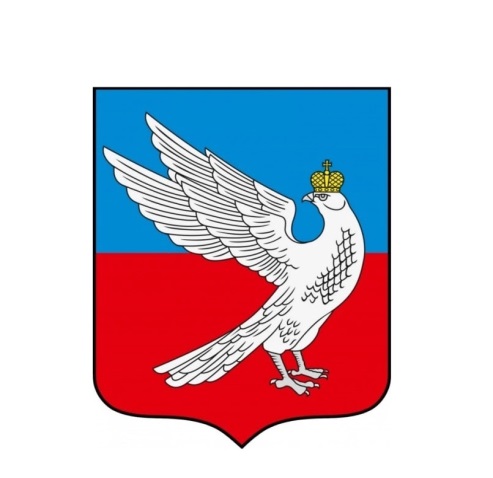 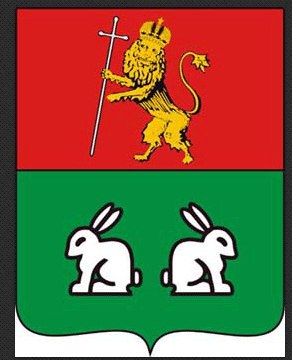 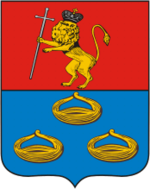 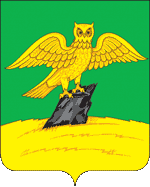 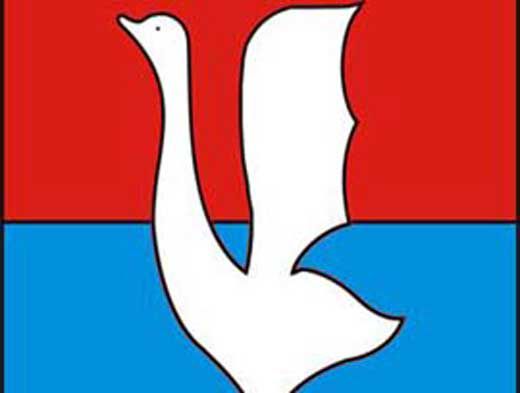 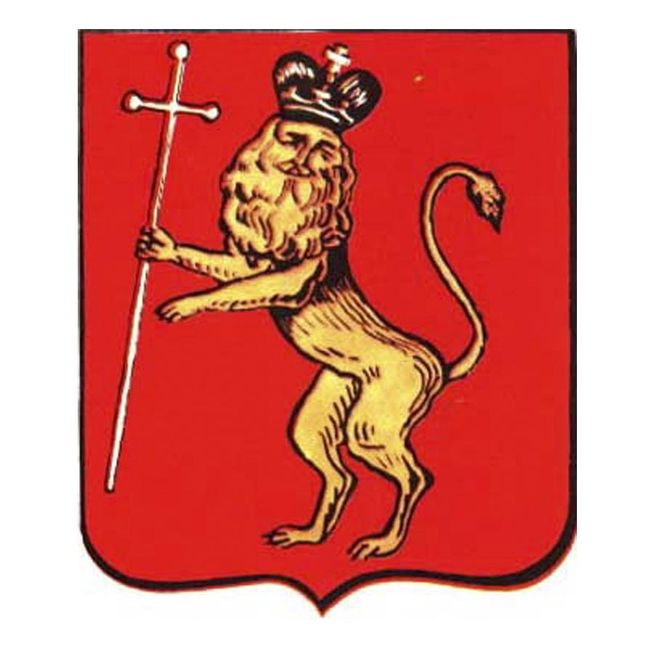 Серебро в геральдике символ чистоты, совершенства, мира и взаимопонимания.        Лазоревый (синий, голубой) цвет – символ чести, благородства, искренности, добродетели.                                                                                                                                 Червлёный (красный) цвет – символ труда, красоты, мужества, силы; в гербе города также подчёркивает традиция помнить о людях, отдавших жизни, защищая свою Родину.                                                                                                                 Это сокол. Непросто появился на гербе образ сокола. Издавна сокол был родовым знаком суздальских князей. Это вольнолюбивая птица, символ воли и свободы.Золотая корона аллегорически показывает, что город Суздаль, первое упоминание о котором датируется 1024 годом, имеет богатейшую историю: в первой половине XII века — это центр Ростово-Суздальского княжества; с середины XIII века — впервые — столица самостоятельного Суздальского княжества; в первой половине XIV века — столица Суздальско-Нижегородского княжества. Корона в гербе указывает на особое место города в истории страны, подчёркивает, что Суздаль когда-то являлся политическим и религиозным центром.Приложение 2Карточки музейных экспонатовПриложение 3Карта города Суздаля.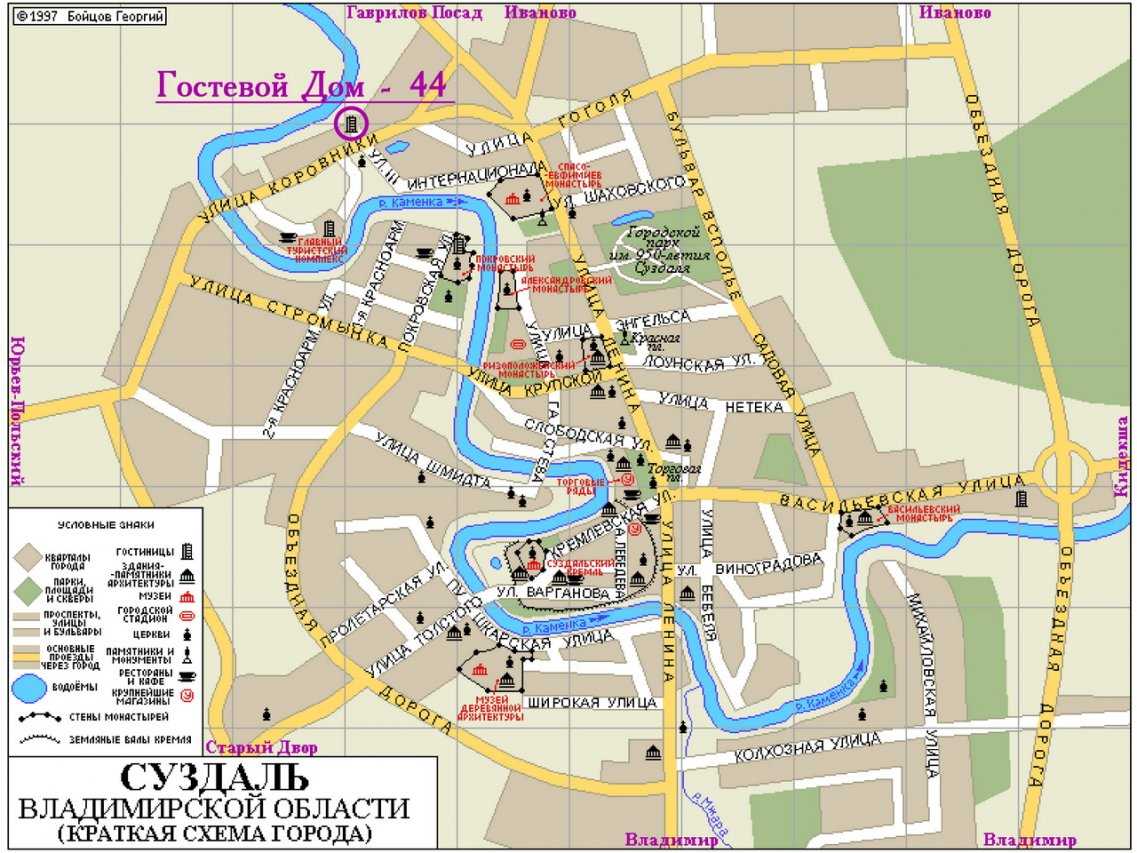 Приложение 4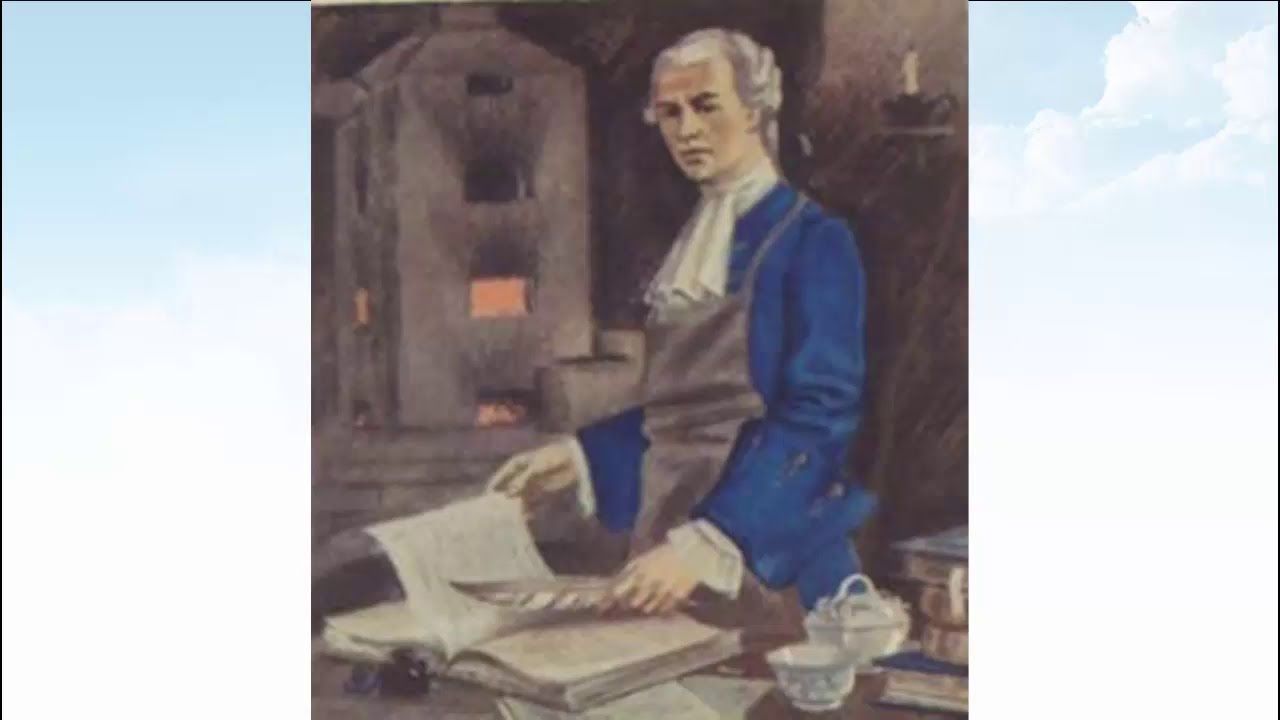 Ребус 1Словно в сказку попала, а может, в загадочный сон:                                                                                                           На холмах вдоль извилистой речки тихонечко льётсяКолоколен старинных глубокий малиновый звон,И печной аромат белым облаком в небо несётся.Здесь амбарные избы на сваях в четыре ноги, -Как избушки из сказок, - стоят из столетья в столетье,И летят высоко сквозь небесную синь журавли,И посланником прошлого в поле шумит тёплый ветер.Здесь славянскою вязью написана повесть времён:Дух крестьянский повсюду, а в избах - крестьянская утварь,И не сказка всё это, не мой удивительный сон -Это город святой с благозвучным названием Суздаль...
………………………………………………  (Виноградов Дмитрий Иванович)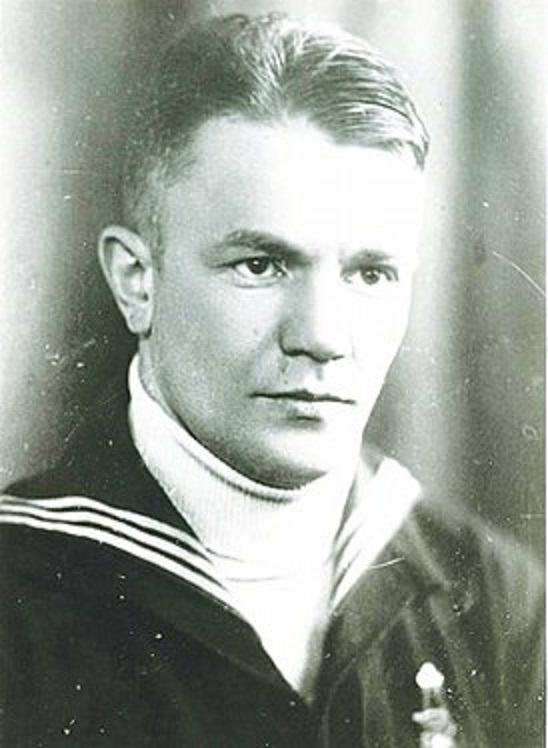 Ребус2 .-..    .   -…    .    -..   .   .--            ……………………….(Лебедев Алексей Алексеевич)Ключ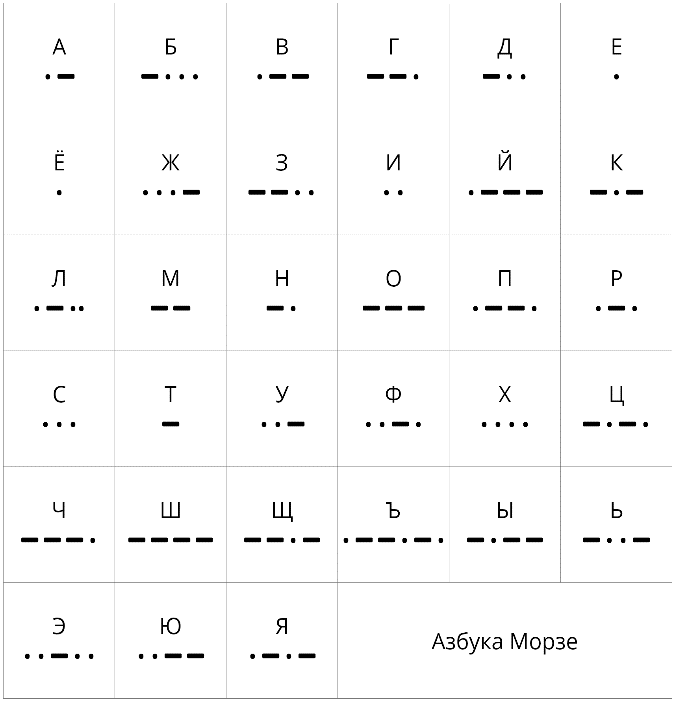 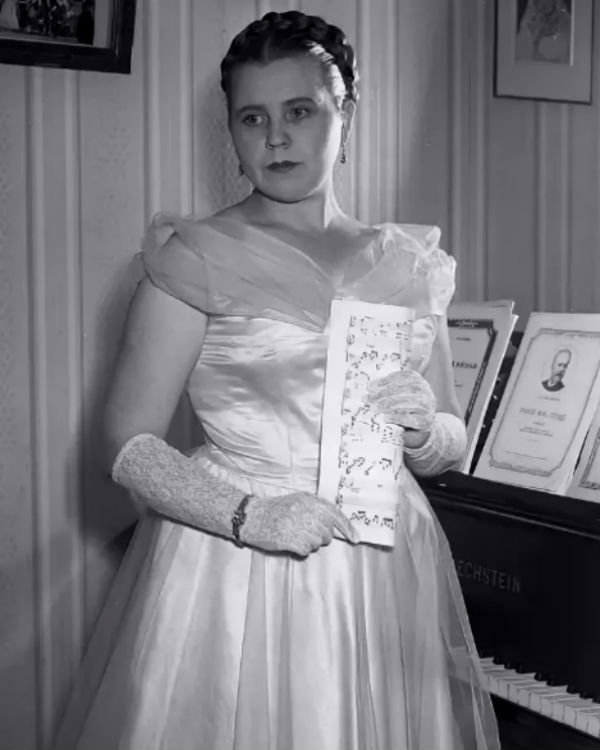 Ребус 3     В2, Г4, Б5, Д3, А1, Е6, Е1 ……………….                                                                                                                                                              (Фирсова Вера Михайловна)                                                          КлючРебус4.………………………………………………..Ключ: порядковый номер буквы в алфавите. (Дмитрий Павлович МоренковПриложение 5 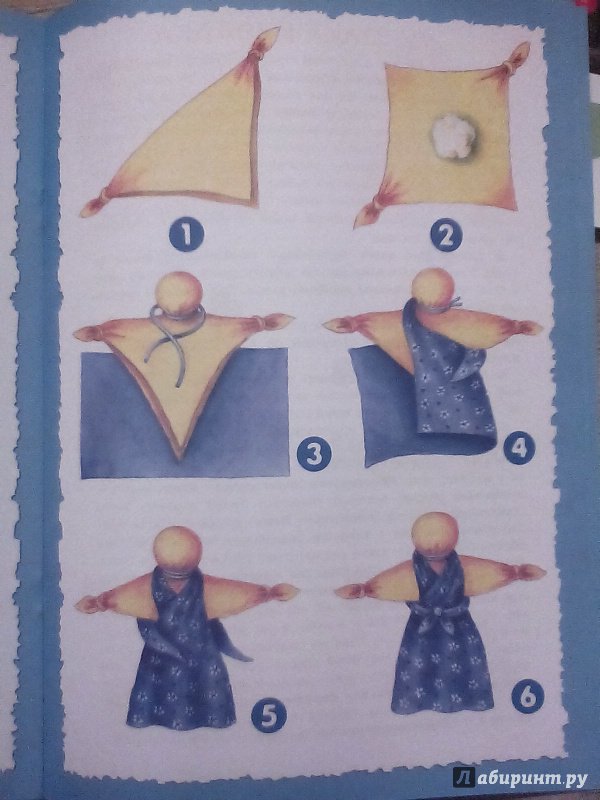 Приложение 6.Маршрутный лист 1Маршрутный лист 2ПредметМатериал.  Описание Расшитое  полотенце из домотканого холстаПредметМатериал.  Описание Надетая на палку металлическая рогатка для подхватывания горшков, чугунов, которые ставятся в русскую печь.ПредметМатериал.  Описание Глиняный горшок для молока.  ПредметМатериал.  Описание Деревянная доска с вырубленными поперечными желобками для катания белья. Предмет домашнего обихода использовался для выколачивания (стирки) и глажения белья.ПредметМатериал.  Описание Приспособление для ручного прядения одной нити пряжи. ПредметМатериал.  Описание Горшок из чугуна для тушения и варки в русской печи. ПредметМатериал.  Описание Инструмент из железа или другого огнестойкого материала для перемещения горящих дров и углей в топке печи.ПредметМатериал.  Описание Выдолбленная из части ствола дерева березы, дуба, высотой достигала 80 см, глубиной – 50 см, диаметром – 40 см. Для измельчения зерна.1.Богородице-Рождественский соборВеличественный собор, увенчанный пятью голубыми куполами с золотыми звездами, является визитной карточкой Суздаля. Он расположен в Кремле, поэтому с него начинается обычно знакомство с городом. Собор построен в 1222-1226 годах. Здесь сохранились уникальные врата XIII века, выполненные в технике «огневого золочения», а также самый крупный в мире выносной фонарь. Собор поражает фресковой живописью и прекрасной акустикой.Адрес: г. Суздаль, ул. Кремлёвская, 20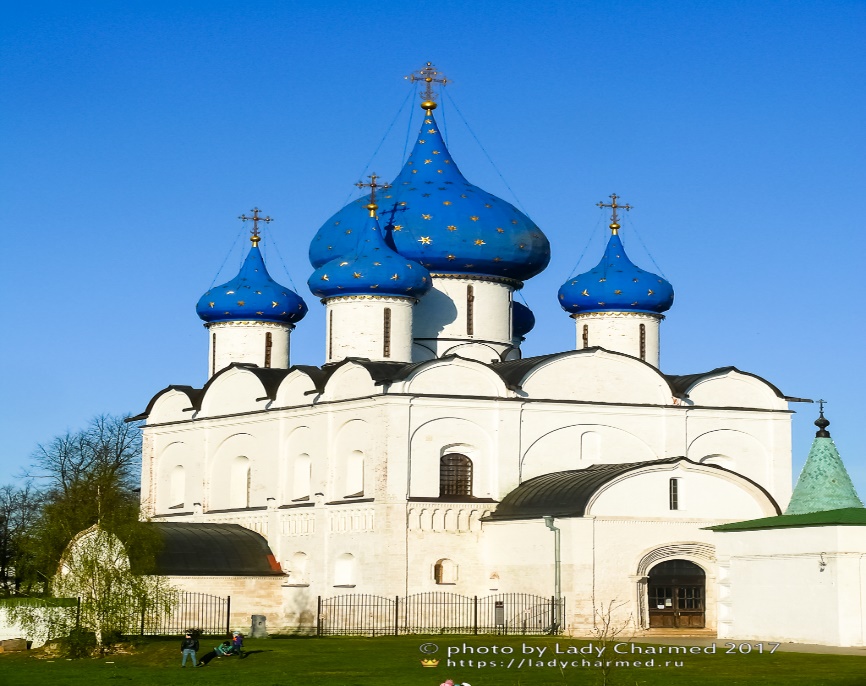 2. Никольская церковьПостроена в первой половине XVIII века после пожара 1719 года как летняя церковь. Предположительно, у храма было пять главок, сейчас его венчает одна маленькая главка на высоком тонком барабане. Колокольня имеет характерную шатровую кровлю в виде так называемой «суздальской дудки». Храм запечатлен на картине Б. Кустодиева «В Старом Суздале».Адрес: г. Суздаль, ул. Лебедева, д. 17 корп. 1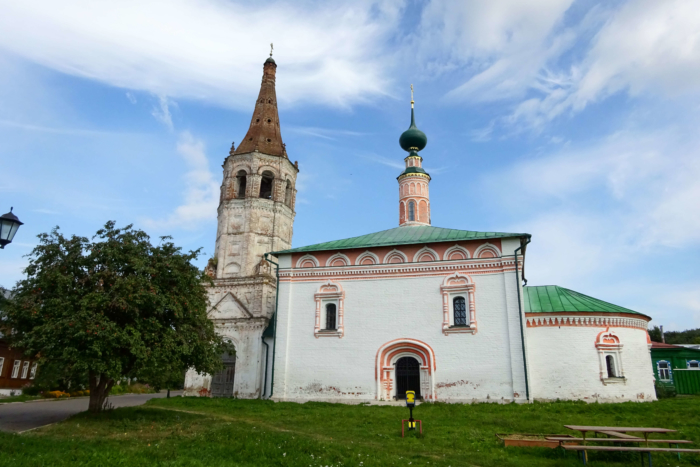 3. Покровский СоборМассивный трехглавый собор одноименного монастыря на высоком цоколе с открытой двухэтажной галереей был построен в начале XVI века на месте более древнего деревянного храма. Под зданием собора находится усыпальница жены Василия III Соломония Самбурова (в монашестве Софья),.                                                                                                          Адрес: г. Суздаль, ул. Покровская, 76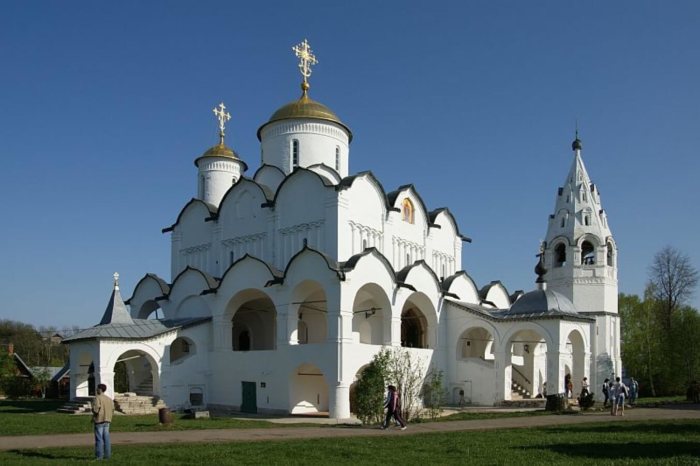 4. Спасо-Преображенский соборСобор был построен в конце XVI века. Изначально он был похож на Богородице-Рождественский собор Кремля, однако позднее его перестроили. Стены украшены наружной росписью и традиционным колончатым поясом. Внутреннюю роспись стен выполнила в XVII веке артель художников под руководством Гурия Никитина. Он находится на территории Спасо- Евфимиева монастыря.Адрес: г. Суздаль, ул. Ленина, 135, корп. 2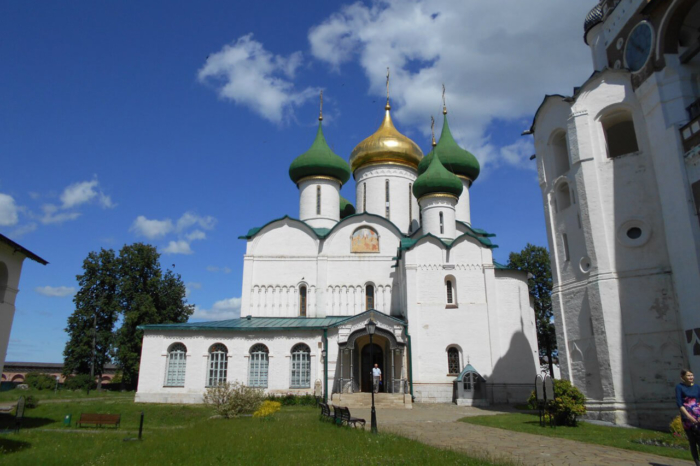 5. Церковь Вознесения ГосподняПятиглавая церковь Александровского монастыря с шатровой колокольней были построены в 1695 году. Средства на строительство выделили царица Наталья Кирилловна и ее сын царь Петр Алексеевич. У храма не было «зимней» пары, ее заменял теплый северный придел и паперть. Колокольня отличается от остальных шатровых колоколен Суздаля полным отсутствием декора. Адрес: г. Суздаль, ул. Гастева, 26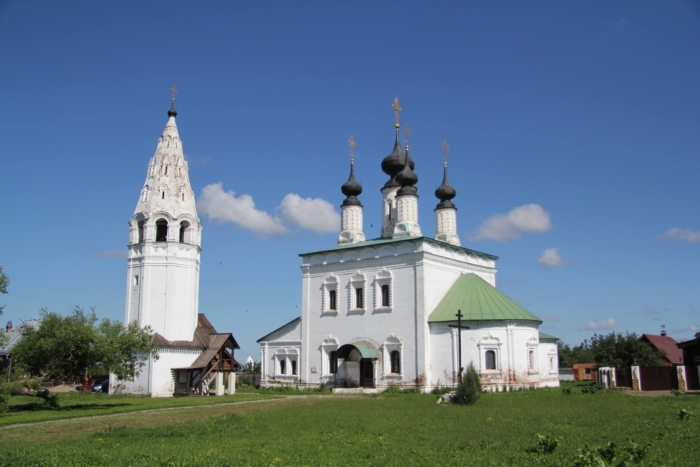 Покровский собор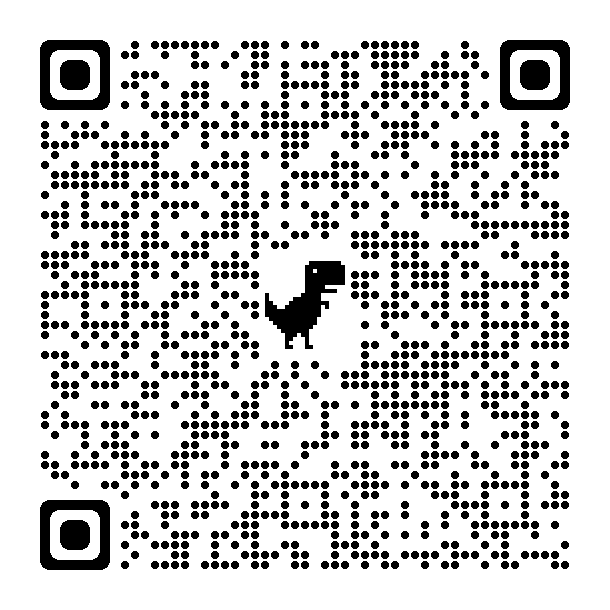 Церковь Вознесения Господня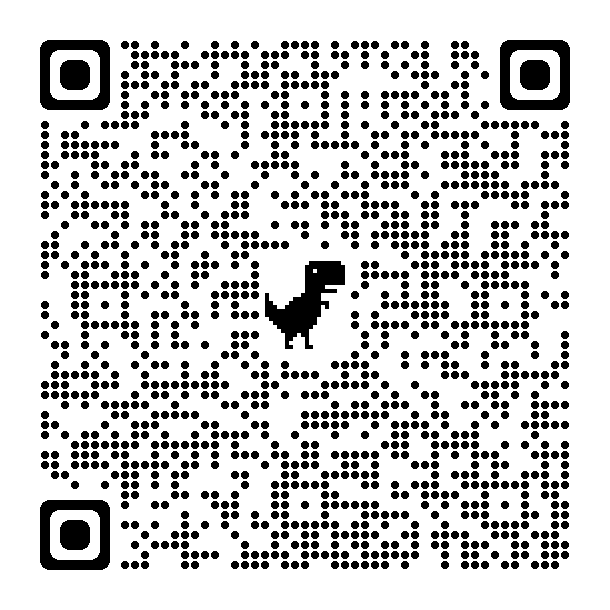 Спасо-Преображенский собор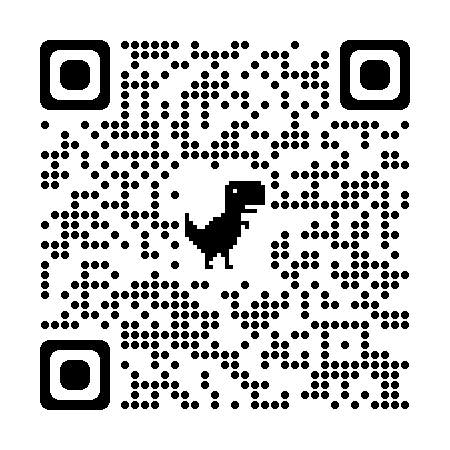 Никольская церковь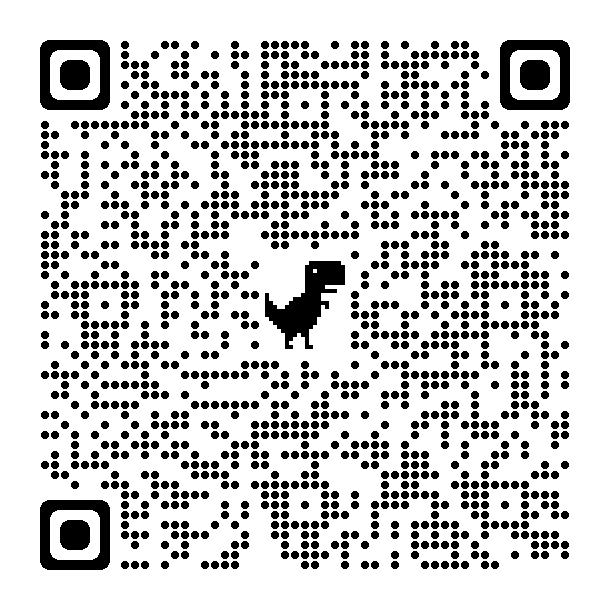 Богородице-Рождественский собор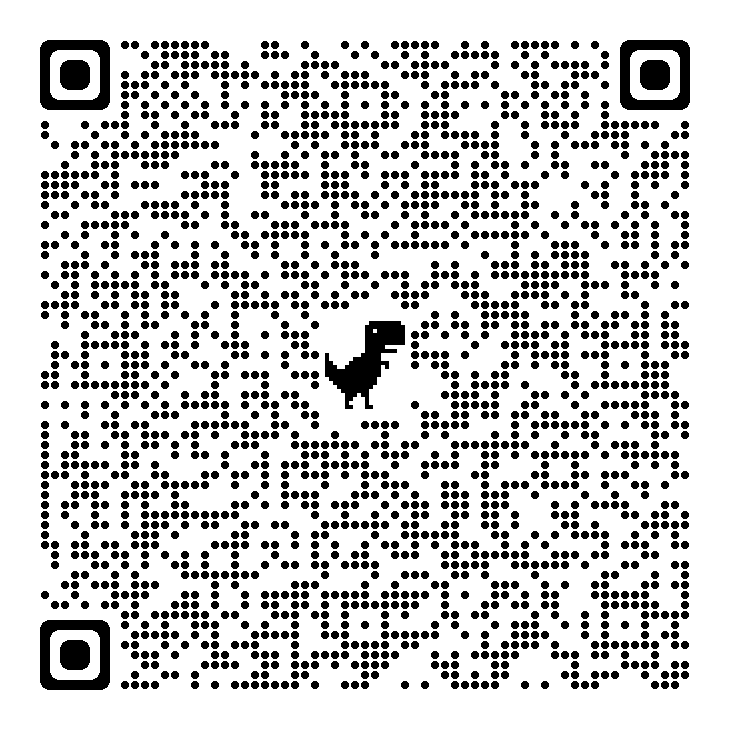 строкасловобуква731255763335122110855531182673121123456АОЦБГБЗрВфКЕЭГИиДЫсШЕаПв14161861512163№Название станцииОтметка о прохожденииПодпись1.«Гербовый зал»2.«Свидетели былых времён».3.«Белокаменное зодчество»4.«История в лицах»5«Народное творчество»№Название станцииОтметка о прохожденииПодпись1.«Свидетели былых времён».2.«Белокаменное зодчество»3.«История в лицах»4.«Народное творчество»5«Гербовый зал»